     POHÁDKy od ÁNI         PROJEKTOVÝ DEN V MŠ KOVÁŘSKÁ       VE STŘEDU 30.3.2022  DOPOLEDNEČeká nás autorské čtení, povídání                                                                          o knihách, výroba knížek a mnoho  dalších zajímavých věcí…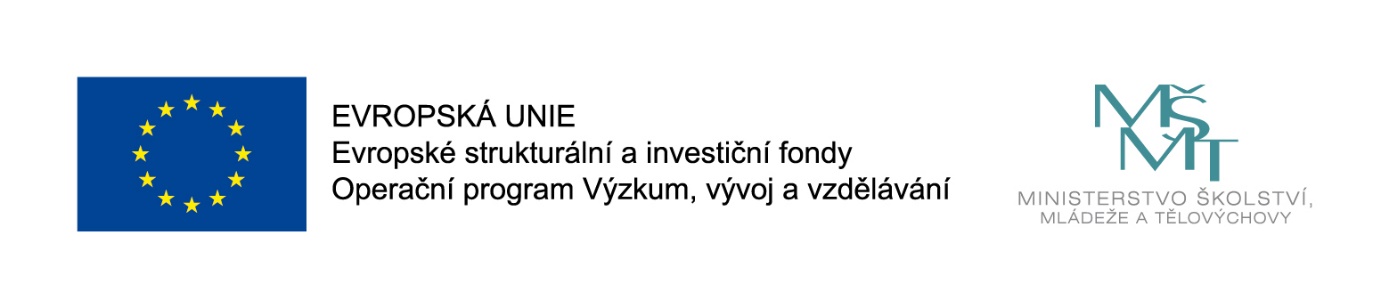 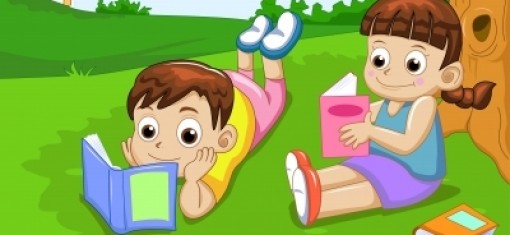 